
PRESS RELEASEContact:MICROSENS GmbH & Co.KG                          
Tel. +49(0)2381-9452-0Fax +49(0)2381-9452-100info@microsens.deJessica TheyssenMarketing Communications Manager 
Tel. +49(0)2381 9452-242marketing@microsens.deInnoTrans 2018: MICROSENS presents high-availability network switches for intelligent traffic infrastructures Hamm, 23.8.2018 – The euromicron subsidiary MICROSENS will present its solutions for creating intelligent traffic infrastructures at the world’s leading trade fair for transport technology - InnoTrans (from 18 to 21 September in Berlin) in Hall 4.1 - Stand 312. At the euromicron group exhibition stand, MICROSENS will showcase its high-availability, robust and intelligent switches for traffic-relevant IT infrastructures, which, thanks to their high electromagnetic immunity and vibration resistance (certification for the railway sector in accordance with EN 50121-4:2006 and EN 50125-3:2003), can also be installed close to railway tracks. The high-availability Gigabit Ethernet switches are used for capturing environmental data, in traffic management systems or video surveillance of critical installations.Advancing digitalisation as an innovation driver The devices satisfy high demands for fail-safe operation and short recovery times in the event of faults, and therefore they are the first choice for use in the transport sector. With the dynamic spread of digitalization and processes increasingly linked through the Internet of Things, these features are in focus: Railway stations are increasingly video monitored, announcements and display panels are electronically controlled and ticketing too is reliant on a stable and secure IP data connection. More and more digital processes lead to a steady increase in the need to transmit video and real-time data. The high-availability Gigabit Ethernet switches are specially tailored for use in the harsh environments along transport routes, such as tracks, but also motorways, tunnels or waterways. This is why they are the preferred communication and data technology for freight forwarders and public transport companies. Robust, flexible switches as the basis for digital processes The switches are approved for the railway sector and offer top performance and flexibility within a confined space, are extremely solid and yet offer maximum availability. Robust, expandable and designed for highest reliability, for the shortest recovery times - hence they form the sound technological basis for the attractive digital railway operation of the future. The high-availability Gigabit Ethernet switches with certification for the railway sector are available as DIN rail and 19" models and with a different number of ports.MICROSENS Gigabit Ethernet switches are used wherever importance is placed on secure data transmission with increasing transmission rates in the future, under high security requirements, and with maximum availability.For further information, go to www.microsens.comAbout MICROSENSTransmitting information via fiber optic connections offers numerous benefits. MICROSENS GmbH & Co. KG recognised this very early on. As one of the pioneers, the company has developed and produced high-performance communications and transmission systems in Germany since 1993. Individually matched to the demands of diverse usage areas and embedded in comprehensive concepts for individual sectors. But, above all, close to the customer. Technical challenges from customer projects are incorporated directly into product development. This way, IP-based automation solutions are created for modern buildings, cost-efficient network concepts for the office and workspace, robust and fail-safe solutions for industrial environments, optical transport systems future-oriented wide area networks and efficient coupling of sites and computer centres. Moreover, the companies affiliated in the euromicron group develop strategic applications and technologies for digitalized buildings, Industry 4.0 and critical infrastructures.About euromicron AG: Die euromicron AG (www.euromicron.de) is a medium-sized technology group. As a German specialist for the Internet of Things (IoT), euromicron puts its customer in a position to network business and production processes and to successfully venture the path to a digital future. With solutions for Digitalized Buildings, Industry 4.0, Critical Infrastructures, as well as the associated Smart Services, euromicron is a partner for SMEs, major companies and public organisations. Bespoke and innovative technology solutions represent euromicron's core competence. With its expertise in sensor technology, terminal devices, infrastructures, software and services, euromicron is able to offer its customers networked and overarching solutions from a single source. This is how euromicron supports its customers to raise flexibility and efficiency and to develop new business models. The euromicron group includes 16 subsidiaries in total, among them the brands Elabo, LWL-Sachsenkabel, MICROSENS, and telent. The technology corporation, which has been stock market listed since 1998 and has its headquarters in Frankfurt am Main, employs approximately 1,800 employees at 30 company sites. In the business years 2017, euromicron AG achieved a total turnover of 332.9 million Euros.euromicron Social Media Profile: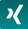 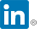 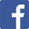 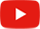 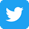 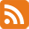 